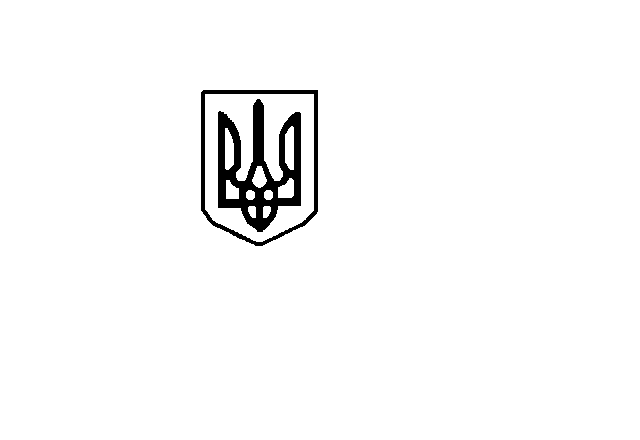 УКРАЇНАМІСЦЕВЕ САМОВРЯДУВАННЯСОФІЇВСЬКА СЕЛИЩНА РАДА КРИВОРІЗЬКОГО РАЙОНУ ДНІПРОПЕТРОВСЬКОЇ ОБЛАСТІВОСЬМОГО СКЛИКАННЯ ________________  СЕСІЯПРОЄКТ РІШЕННЯ	смт Софіївка			   № ________/VIII	         __________ 2022 рокуПро ліквідацію КОМУНАЛЬНОГО ЗАКЛАДУ «СОФІЇВСЬКА ВЕЧІРНЯ ШКОЛА» СОФІЇВСЬКОЇ СЕЛИЩНОЇ РАДИ СОФІЇВСЬКОГО РАЙОНУ ДНІПРОПЕТРОВСЬКОЇ ОБЛАСТІВідповідно до Закону України «Про місцеве самоврядування в Україні», Цивільного кодексу України, законів України «Про освіту», «Про загальну середню освіту», «Про державну реєстрацію юридичних осіб, фізичних осіб-підприємців та громадських формувань», селищна рада вирішила:Припинити юридичну особу КОМУНАЛЬНИЙ ЗАКЛАД «СОФІЇВСЬКА ВЕЧІРНЯ ШКОЛА» СОФІЇВСЬКОЇ СЕЛИЩНОЇ РАДИ СОФІЇВСЬКОГО РАЙОНУ ДНІПРОПЕТРОВСЬКОЇ ОБЛАСТІ (код ЄДРПОУ 26236912) шляхом ліквідації.Створити ліквідаційну комісію КОМУНАЛЬНОГО ЗАКЛАДУ «СОФІЇВСЬКА ВЕЧІРНЯ ШКОЛА» СОФІЇВСЬКОЇ СЕЛИЩНОЇ РАДИ СОФІЇВСЬКОГО РАЙОНУ ДНІПРОПЕТРОВСЬКОЇ ОБЛАСТІ (код ЄДРПОУ 26236912) у складі згідно додатку.Визначити місцем знаходження ліквідаційної комісії КОМУНАЛЬНОГО ЗАКЛАДУ «СОФІЇВСЬКА ВЕЧІРНЯ ШКОЛА» СОФІЇВСЬКОЇ СЕЛИЩНОЇ РАДИ СОФІЇВСЬКОГО РАЙОНУ ДНІПРОПЕТРОВСЬКОЇ ОБЛАСТІ: Україна, 53100, бульвар Шевченка, будинок 1, селище міського типу Софіївка, Криворізький район, Дніпропетровська область. Встановити двомісячний строк для заявлення кредиторами вимог до КОМУНАЛЬНОГО ЗАКЛАДУ «СОФІЇВСЬКА ВЕЧІРНЯ ШКОЛА» СОФІЇВСЬКОЇ СЕЛИЩНОЇ РАДИ СОФІЇВСЬКОГО РАЙОНУ ДНІПРОПЕТРОВСЬКОЇ ОБЛАСТІ з дня оприлюднення повідомлення про рішення щодо ліквідації відповідної юридичної особи.Ліквідаційній комісії:подати державному реєстратору документи, необхідні для державної реєстрації рішення про ліквідацію юридичної особи, у встановлений законодавством термін – протягом трьох робочих днів;провести інвентаризацію усіх активів і пасивів, лімітів, фондів тощо юридичної особи та за підсумками інвентаризації скласти ліквідаційний баланс;розглянути, в разі надходження, окремо кожну вимогу кредитора, зокрема щодо сплати податків, зборів, єдиного внеску на загальнообов’язкове державне соціальне страхування, страхових коштів до Пенсійного фонду України, фондів соціального страхування, після чого прийняти відповідне рішення, яке надіслати кредитору не пізніше 30 днів з дня отримання відповідної вимоги кредитора;надати на затвердження до Софіївської селищної ради ліквідаційний баланс;передати документи постійного зберігання до відповідної архівної установи;здійснити інші заходи, передбачені чинним законодавством.Уповноважити голову ліквідаційної комісії КОМУНАЛЬНОГО ЗАКЛАДУ «СОФІЇВСЬКА ВЕЧІРНЯ ШКОЛА» СОФІЇВСЬКОЇ СЕЛИЩНОЇ РАДИ СОФІЇВСЬКОГО РАЙОНУ ДНІПРОПЕТРОВСЬКОЇ ОБЛАСТІ Киселицю Світлану Петрівну:вчиняти всі передбачені чинним законодавством дії, представляти інтереси юридичної особи під час вчинення дій, пов’язаних з ліквідацією, у тому числі з правом підписання платіжних, фінансових, розпорядчих та інших документів. підготувати відповідний пакет документів та звернутися до органу реєстрації у порядку, встановленому законодавством України, для вчинення реєстраційних дій. Контроль за виконанням цього рішення покласти на постійну комісію селищної ради з гуманітарних питань.Селищний голова                                                            Петро СЕГЕДІЙДодаток 1 до рішення Софіївської селищної радивід_________ № Склад ліквідаційної комісії КОМУНАЛЬНОГО ЗАКЛАДУ «СОФІЇВСЬКА ВЕЧІРНЯ ШКОЛА» СОФІЇВСЬКОЇ СЕЛИЩНОЇ РАДИ СОФІЇВСЬКОГО РАЙОНУ ДНІПРОПЕТРОВСЬКОЇ ОБЛАСТІ(місцезнаходження: Україна, 53100, бульвар Шевченка, будинок 1, селище міського типу Софіївка, Криворізький район, Дніпропетровська область)Секретар селищної ради                                                  Людмила НАЗАРЕНКО